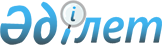 Бородулиха аудандық мәслихатының шешімінің күші жойылды деп тану туралыАбай облысы Бородулиха аудандық мәслихатының 2023 жылғы 28 тамыздағы № 7-6-VIII шешімі. Абай облысының Әділет департаментінде 2023 жылғы 31 тамызда № 112-18 болып тіркелді
      "Құқықтық актілер туралы" Қазақстан Республикасының Заңы 27-бабының 2-тармағына сәйкес Бородулиха аудандық мәслихаты ШЕШТІ:
      1. Шығыс Қазақстан облысы Бородулиха аудандық мәслихатының 2014 жылғы 27 наурыздағы № 21-9-V "Бородулиха ауданының аумағында бөлек жергілікті қоғамдастық жиындарын өткізу Қағидасын бекіту және жергілікті қоғамдастық жиынына қатысу үшін ауыл, көше, көппәтерлі тұрғын үй тұрғындары өкілдерінің санын айқындау туралы" (Нормативтік құқықтық актілерді мемлекеттік тіркеу тізілімінде № 3303 болып тіркелген) шешімінің күші жойылды деп танылсын.
      2. Осы шешім алғашқы ресми жарияланған күнінен кейін күнтізбелік он күн өткен соң қолданысқа енгізіледі.
					© 2012. Қазақстан Республикасы Әділет министрлігінің «Қазақстан Республикасының Заңнама және құқықтық ақпарат институты» ШЖҚ РМК
				
С. Урашева
